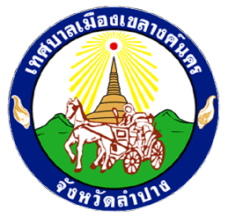 ใบสมัครเข้าร่วมกิจกรรมอบรมให้ความรู้แก่ผู้สูงอายุหลักสูตรระยะสั้นโครงการส่งเสริมสวัสดิการสังคมผู้สูงอายุเทศบาลเมืองเขลางค์นคร ประจำปีงบประมาณ 2566..............................................หลักสูตรที่สมัคร 	 หลักสูตรพิธีกรรมและเครื่องสักการะล้านนา	 หลักสูตรสุขภาพดีด้วยการแพทย์แผนไทยและแพทย์ทางเลือก หลักสูตรการบริหารร่างกายและยืดเหยียดกล้ามเนื้อประกอบเพลงและอุปกรณ์ชื่อ – สกุล.......................................................................................................................ชื่อเล่น....................................เพศ	ชาย                      หญิงเลขประจำตัวประชาชน					-เกิดวันที่.....................เดือน..................................พ.ศ..........................ศาสนา.......................อายุ..............ปี           วุฒิการศึกษาสูงสุด.................................................................ความสามารถพิเศษ........................................................โรคประจำตัว (ถ้ามี)....................................................................................... ที่อยู่ตามทะเบียนบ้านของผู้สมัคร บ้านเลขที่....................หมู่ที่...........................ชุมชน..............................................ตำบล................................อำเภอ..............................จังหวัด.................................รหัสไปรษณีย์...................................โทรศัพท์ (บ้าน)...............................................โทรศัพท์ (มือถือ)..................................................ที่อยู่ปัจจุบันของผู้สมัครที่สามารถติดต่อได้ บ้านเลขที่................หมู่ที่................ชุมชน.............................................ตำบล................................... อำเภอ...................................จังหวัด..............................รหัสไปรษณีย์...........................โทรศัพท์(บ้าน)....................................... โทรศัพท์ (มือถือ).....................................................กรณีมีเหตุจำเป็นบุคคลที่สามารถติดต่อได้ คือชื่อ – สกุล (นาย/นาง/นางสาว).............................................................................................................ที่อยู่ปัจจุบัน บ้านเลขที่.....................หมู่ที่...................ชุมชน.....................................ตำบล...................................อำเภอ.........................................จังหวัด.........................................รหัสไปรษณีย์.................................................โทรศัพท์ (บ้าน).......................................โทรศัพท์ (มือถือ)....................................../ ข้าพเจ้า ...- 2-ข้าพเจ้าขอรับรองว่าข้อความดังกล่าวข้างต้นเป็นจริงทุกประการและได้แนบหลักฐานมาพร้อมนี้ สำเนาทะเบียนบ้านพร้อมรับรองสำเนาถูกต้อง จำนวน 1 ฉบับลงชื่อ.....................................................ผู้สมัคร	(......................................................)วันที่............. เดือน................................ พ.ศ. ...........................................................................................................................................................................................................สำหรับเจ้าหน้าที่ศูนย์ผู้สูงวัยเทศบาลเมืองเขลางค์นครตรวจรับใบสมัครวันที่.........เดือน.............................พ.ศ................ เวลา....................น.ลำดับการสมัครลงชื่อ..................................................เจ้าหน้าที่	(...................................................)บันทึกการเปลี่ยนแปลงข้อมูลผู้เข้าร่วมกิจกรรม.............................................................................................................................................................................................................................................................................................................................................................................................................................................................................................................................................................................................................................................................................................................................................................................................................................................................................................................................................................